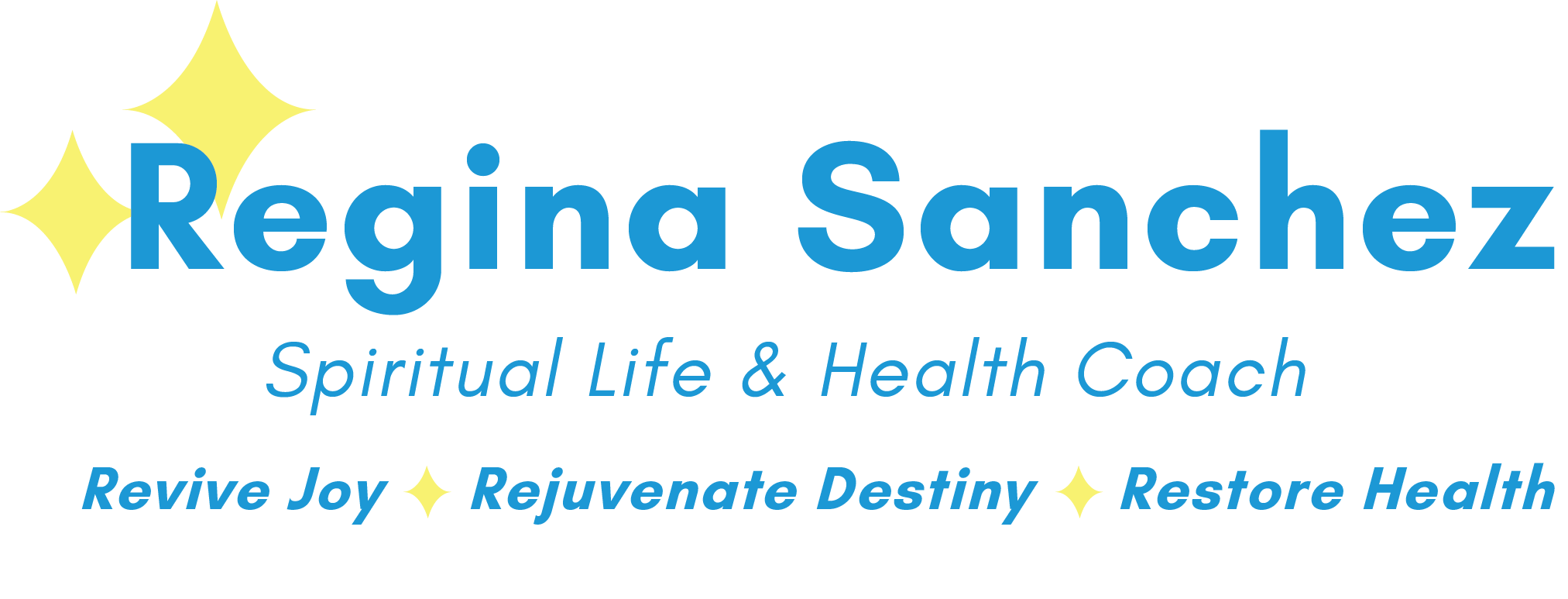 Circle of Life – from IIN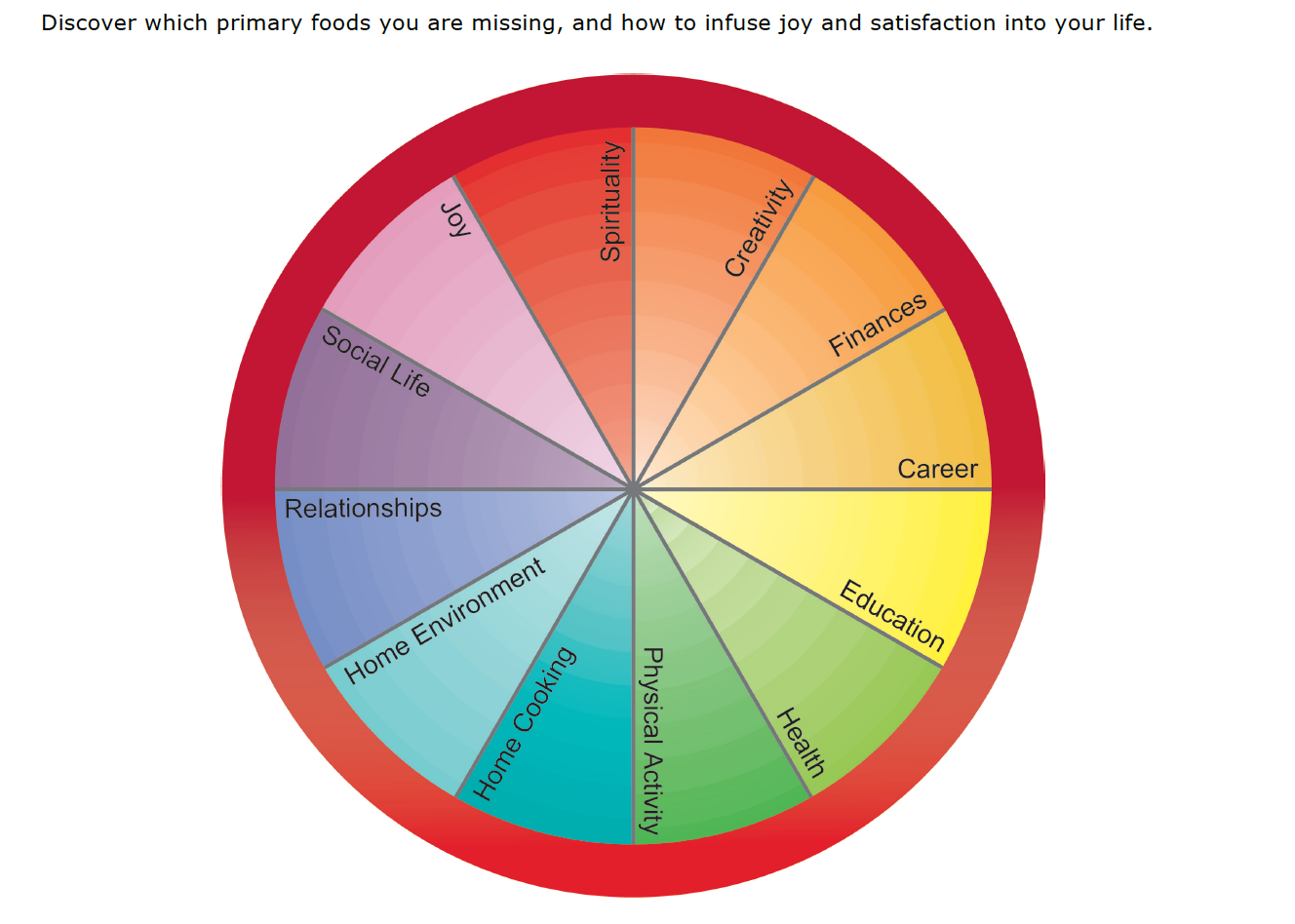 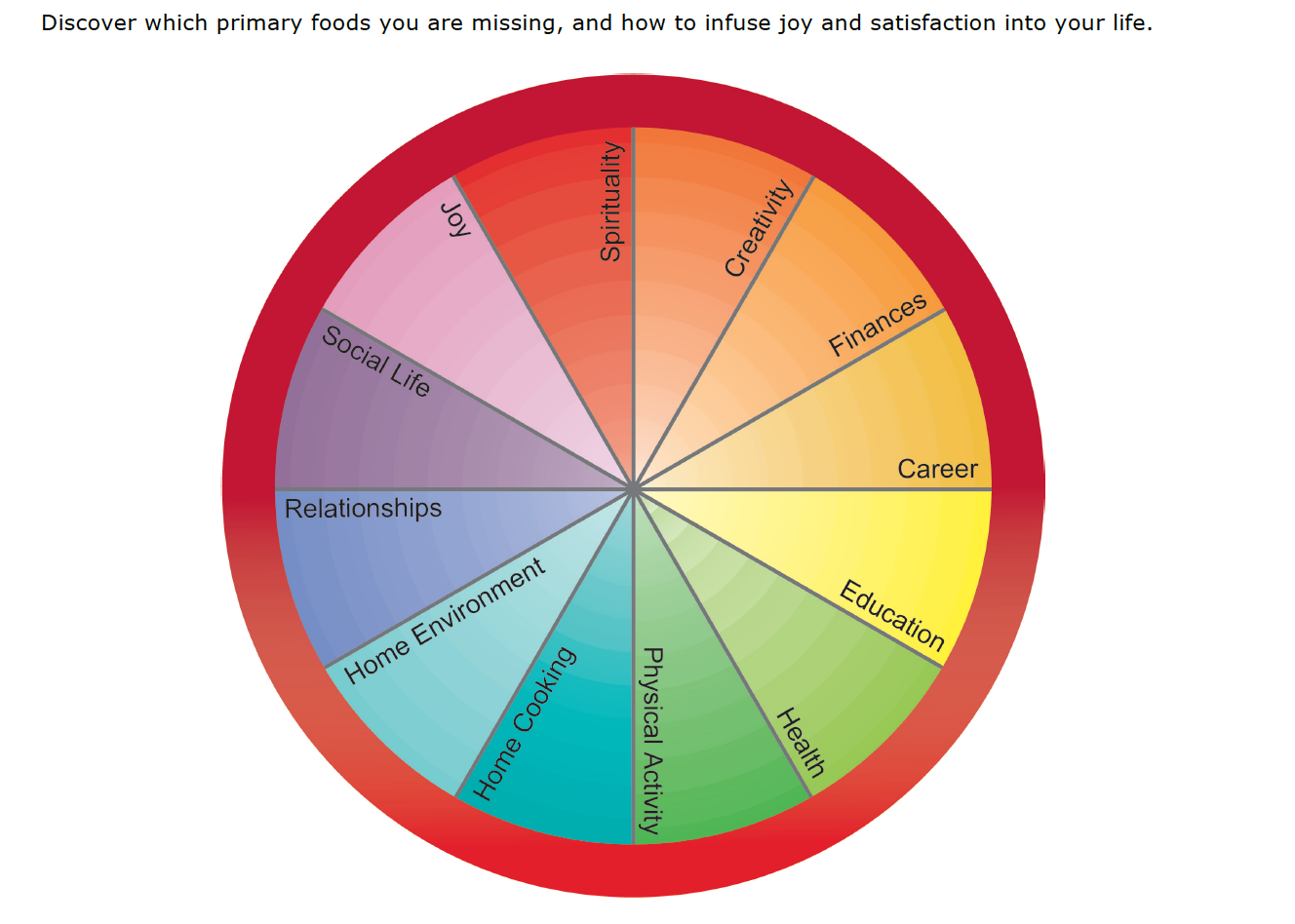 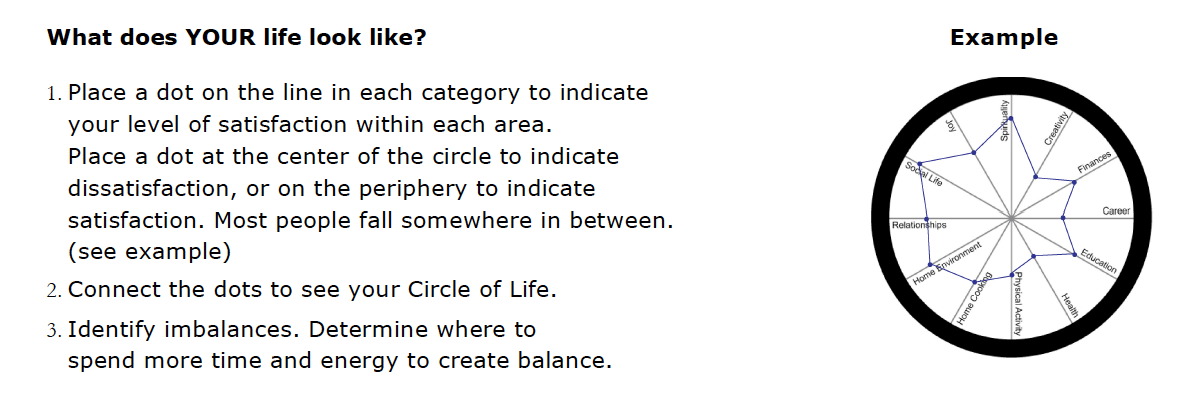 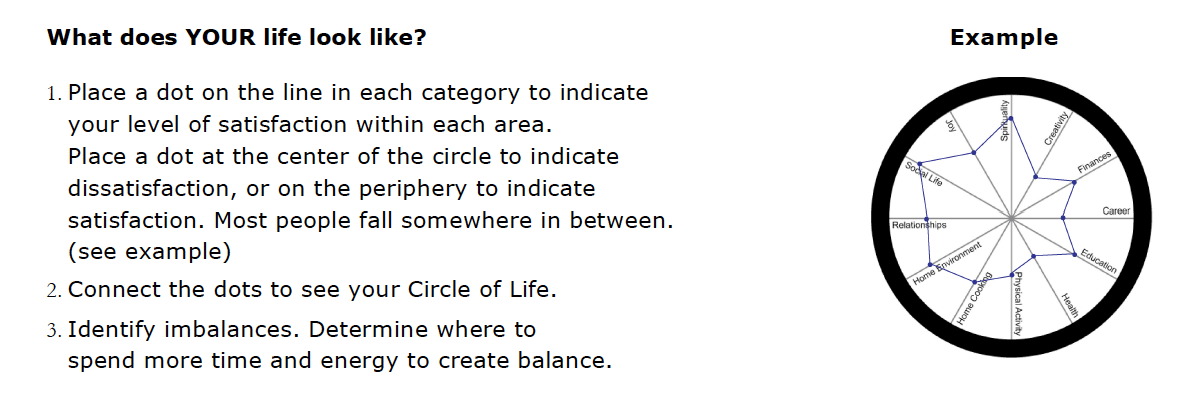 